#CongresoFE2014AMETIC anima a las empresas a convertir una obligación en valor añadidoFactura electrónica: competitividad obligadaEl “estado de situación del proyecto de la e-Factura”, principal foco del Congreso.El Congreso representó a todos los agentes implicados en este desarrollo.Debido a la alta asistencia al Congreso, Ametic ha decidido prolongar la publicación online del contenido emitido por streaming desde la web www.congresofacturaelectronica.ametic.es.Madrid, 28 de noviembre de 2014.- Bajo el lema “No te quedes sólo en la obligatoriedad, dale valor a tu factura”, el pasado 25 de noviembre, se celebró en Madrid, el Congreso de Factura Electrónica de AMETIC al que asistieron más de quinientas empresas y profesionales. El congreso analizó el “estado de situación del proyecto de la e-Factura”, cuya utilización será obligatoria a partir del próximo 15 de enero para todas las empresas que facturen a las Administraciones Públicas, y animó a las empresas a convertir esta obligatoriedad en una ventaja competitiva para el negocio.En la sesión inaugural, Víctor Calvo-Sotelo, secretario de Estado de Telecomunicaciones y para la Sociedad de la Información, destacó la importancia de la factura electrónica, sus ventajas y la necesaria interoperabilidad de las Administraciones y los agentes implicados. Mapa de Situación de la AdministraciónEl Congreso mostró un informe de la situación de la Administración local puesto en marcha la FEMP en colaboración con Ametic y un mapa de situación de cada comunidad autónoma elaborado por Indra, Seres y Telefónica.En otro bloque, se contó con participantes con Aitor Cubo representante de la Dirección de Tecnologías de la Información y las Comunicaciones del Ministerio de Hacienda y Administraciones Públicas y representantes de las Comunidades autónomas de Castilla La Mancha, Cataluña o Valencia, donde se abordaron cuestiones que preocupan tanto a las empresas como a las Administraciones Públicas, como la información necesaria para que las facturas electrónicas lleguen a sus centros de coste y en cómo se solventaran las diferentes que surjan en la puesta en práctica de esta herramienta.En el siguiente se profundizó en temas claves para el cambio a la factura electrónica como la interoperabilidad, los diferentes requisitos de información o el papel del operador, a través de la experiencia de empresas como TELEFÓNICA, SERES o INDRADurante la sesión de la tarde se mostraron las experiencias de otros sectores obligados a emitir facturas electrónicas como lo son Telecomunicaciones, Banca o Energía. En el último bloque se analizó la oferta tecnológica que rodea la factura electrónica de la mano de empresas como  DATISA, GENERIX GROUP, IBM e INVINET en una mesa redonda de debate moderada por EDICOM, en la que se abordaron experiencias de informatización, optimización de procesos, integración de ERP y el cierre de la cadena de suministro. La clausura del Congreso corrió a cargo del director general de RED.es, César Miralles, y del Director de Tecnologías de la Información y las Comunicaciones del Ministerio de Hacienda y AA.PP, Domingo Molina, que destacaron los beneficios de la factura electrónica que el aumento de la competitividad de las empresas, ahorros de costes, optimizaciones de los tiempos y la gestión, un mejor control y la veracidad del contenido de las mismas.En la web www.congresofacturaelectronica.ametic.es se puede consultar la información relacionada con este evento.ORGANIZA				CON EL APOYO DE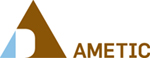 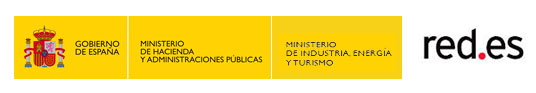 PATROCINADORES PREMIUM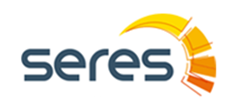 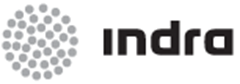 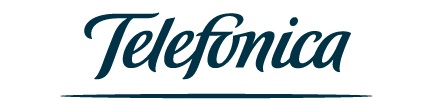 0PATROCINADORES ADVANCE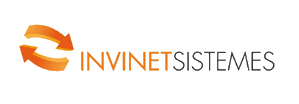 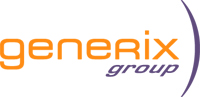 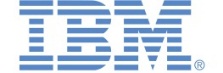 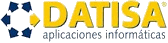 PATROCINADORES BUSINESS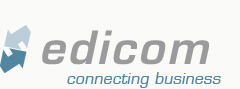 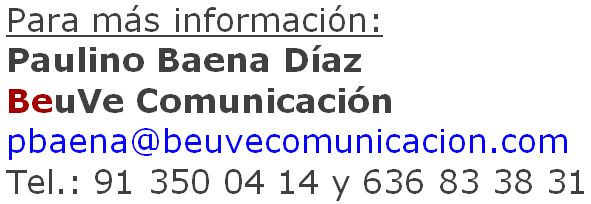 